 Raport programu NapLinProjekt: 15 kV skrzyżowanie z istniejącą DW-x Profil podłużny napowietrznej linii elektroenergetycznej: 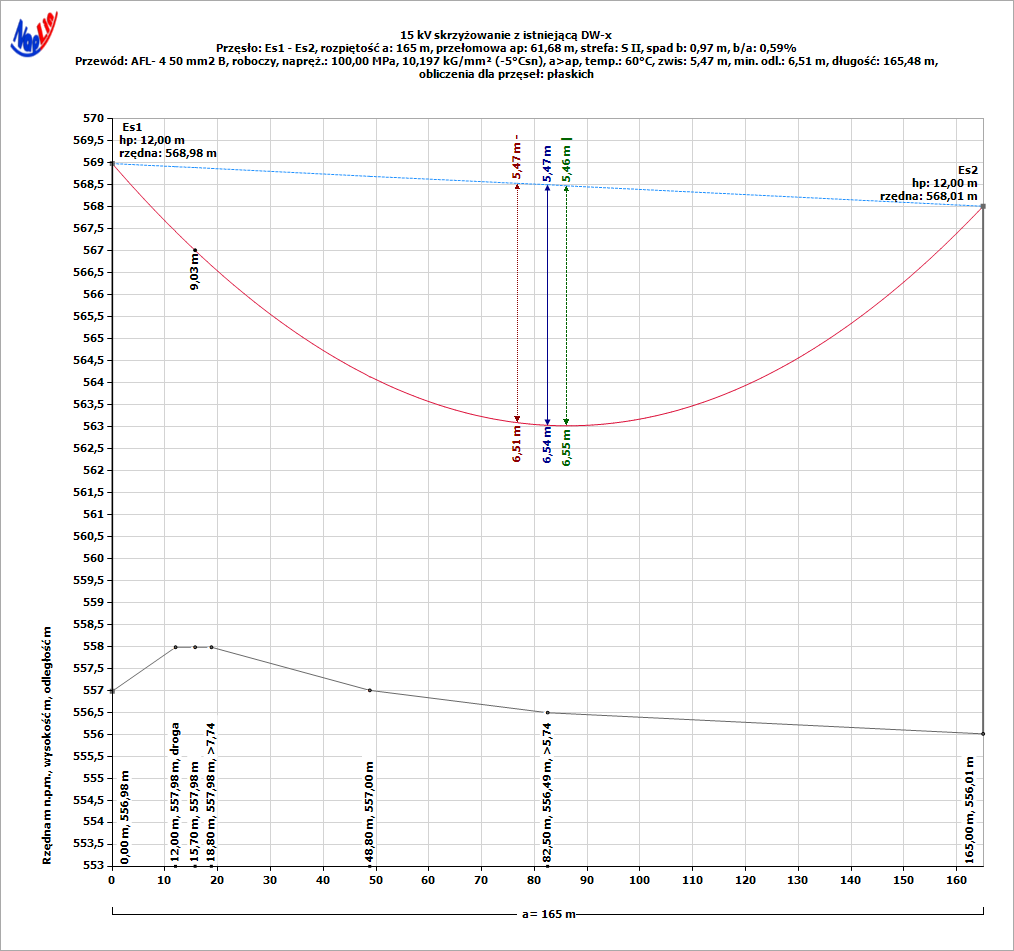  Obliczenia zwisów i naprężeń:  Opis i analiza przęsła dla temperatury obliczeniowej 60°C w [m]:Opis: sn - sadź naturalna w -5°C, sk - sadź katastrofalna w -5°C, Odl. - odległość pionowa w [m].informs.pl/NapLinPrzęsło nr: Es1 - Es2Rozpiętość a: 165 map: 61,68 mNaprężenie: 100 MPa10,197 kG/mm²(σ-5°Csn), a>apPrzewód typ: AFL- 4 50 mm2 BroboczySpad b: 0,97 mb/a: 0,59%Strefa: S IIObliczenia: dla przęseł płaskichTemperatura[°C](60°C)-25°C-15°C-5°C0°C10°C20°C40°C60°C80°C-5°Csn-5°CskZwis f[m]5,473,944,144,334,434,614,805,145,475,785,265,90Dł. przewodu L[m]165,48165,25165,28165,31165,32165,35165,37165,43165,48165,54165,45165,56Napręż. poziome σp[MPa]23,0131,9430,3929,0228,4027,2626,2324,4823,0121,78100,00157,02Napręż. całkowite σc[MPa]23,2232,0930,5429,1828,5627,4326,4124,6723,2221,99100,81158,62Siła naciągu N[daN]1732392272172122041961831731647501 180Lp.OpisOdl.od ARzędnaZwis60°CZwissnZwisskOdl.60°COdl.snOdl.sk1droga12,00557,981,471,421,599,469,519,34215,70557,981,881,812,039,039,108,883>7,7418,80557,982,212,122,388,688,778,51448,80557,004,564,384,927,137,316,775>5,7482,50556,495,475,265,906,536,746,10